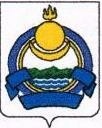 СОВЕТ ДЕПУТАТОВ МУНИЦИПАЛЬНОГО ОБРАЗОВАНИЯ СЕЛЬСКОЕ ПОСЕЛЕНИЕ «СОТНИКОВСКОЕ» ИВОЛГИНСКОГО РАЙОНАРЕСПУБЛИКИ БУРЯТИЯБуряад Республикын Ивалгын аймагай«СОТНИКОВЫН» хүдөөгэйhуурин газарай муниципальнабайгууламжын ЗАХИРГААНР Е Ш Е Н И Е от 17 марта 2023г.                                                                                                   № 11«О внесении изменений и дополнений в Устав муниципального образования сельское поселение «Сотниковское»Руководствуясь пунктом 1 части 10 статьи 35 Федерального закона от 06.10.2003 года №131-ФЗ «Об общих принципах организации местного самоуправления в Российской Федерации» (с последующими изменениями и дополнениями), Уставом муниципального образования сельское поселение «Сотниковское» Иволгинского района Республики Бурятия , Совет депутатов  Р Е Ш И Л:1. Внести в Устав муниципального образования сельского поселения «Сотниковское» Иволгинского района, принятый решением от 10.12.2013 № 13 (в редакции Решений Совета депутатов сельского поселения «Сотниковское» от 16.11.2015 №56, от 23.06.2026 №16, 28.11.2017 №21, от 30.07.2018 №33, 28.06.2019 №22, от 08.09.2020 №19, от 29.01.2021 №1, от 31.03.2021 №5, от 18.05.2023 №13, от 14.07.2021 №17, от 31.01.2022 №2) следующие изменения и дополнения:1.1. В статье 18.1 «Староста сельского населенного пункта»:а) часть 2 изложить в следующей редакции:2. Староста сельского населенного пункта назначается представительным органом муниципального образования, в состав которого входит данный сельский населенный пункт, по представлению схода граждан сельского населенного пункта. Староста сельского населенного пункта назначается из числа граждан Российской Федерации, проживающих на территории данного сельского населенного пункта и обладающих активным избирательным правом, либо граждан Российской Федерации, достигших на день представления сходом граждан 18 лет и имеющих в собственности жилое помещение, расположенное на территории данного сельского населенного пункта.»;б) абзац первый части 3 после слов «муниципальную должность» дополнить словами «за исключением муниципальной должности депутата представительного органа муниципального образования, осуществляющего свои полномочия на непостоянной основе»в) в пункте 1 части 4 после слов «муниципальную должность» дополнить словами «, за исключением муниципальной должности депутата представительного органа муниципального образования, осуществляющего свои полномочия на непостоянной основе,»;1.2 часть 11 статьи 25 дополнить пунктом 10.1 следующего содержания:«10.1)  отсутствие депутата без уважительных причин на всех заседаниях Совета депутатов МО СП «Сотниковское» в течение шести месяцев подряд.»2. Настоящее решение вступает в силу после его государственной регистрации и обнародования.3. В порядке, установленном Федеральным законом от 21.07.2005 № 97-ФЗ «О государственной регистрации уставов муниципальных образований» в 15-ти дневный срок представить настоящее решение на государственную регистрацию.4. В течение 7 дней со дня поступления уведомления о регистрации из Управления Минюста России по Республике Бурятия обнародовать настоящее решение.5. В десятидневный срок после обнародования направить информацию об обнародовании в Управление Минюста России по Республике Бурятия.        6. Контроль за исполнением настоящего решения оставляю за собой.Глава - Председатель Совета депутатовмуниципального образования сельское поселение «Сотниковское»   Иволгинского района Республики Бурятия                                                            И.Ю. Киселёв